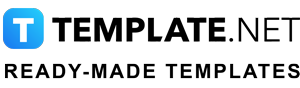 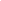 To Use This DocumentsThe text inside the brackets which is highlighted is meant to be edited with your text. This is the way you can edit the document as given below:To Edit Text: Point the mouse where you want to edit and delete the sample text and then you can add your text.You can change the size, font & color of the text in the Main Tab: Home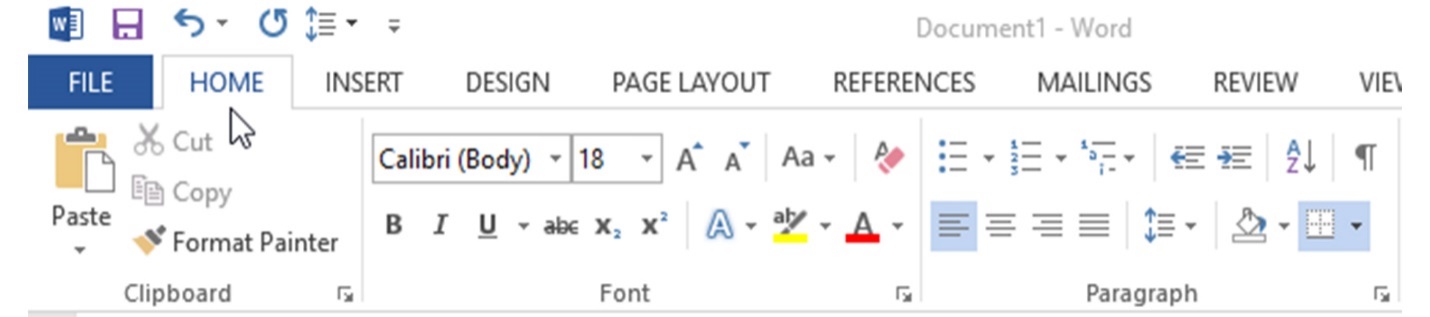 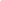 To Edit Table: Point the mouse in the table where you want to edit and delete the sample text and then you can add your text.You can adjust the row & column size of the table in the Main Tab: Layout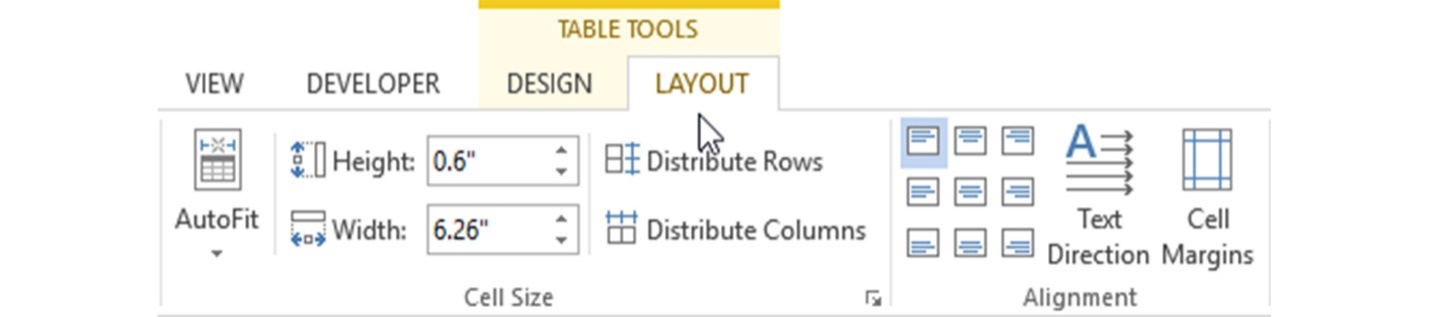 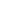 To Edit Chart: Select the chart which is going to edit and thenIn Main tab: Design -> Edit DataIt will open the excel sheet where you can edit the values of the chart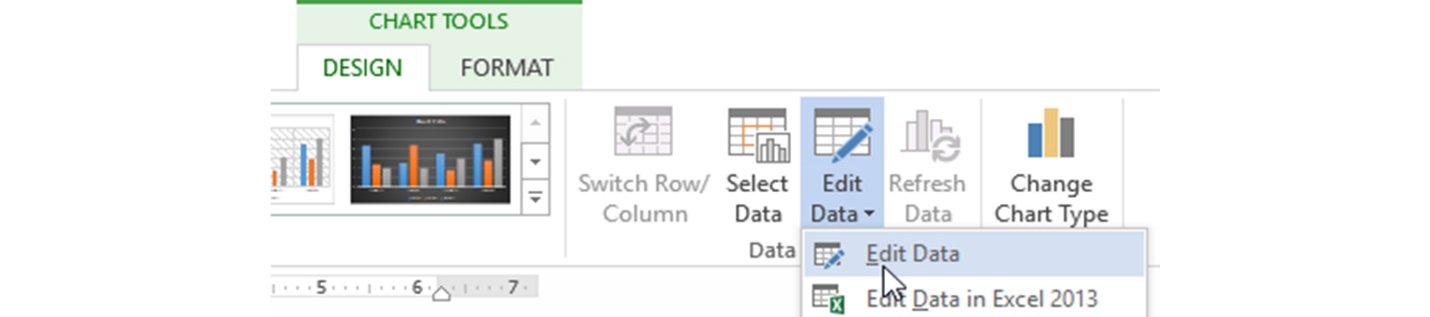 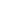 Advertising QuotationAdvertising QuotationAdvertising QuotationAdvertising QuotationAdvertising QuotationAdvertising QuotationAdvertising QuotationAdvertising QuotationAdvertising QuotationAdvertising QuotationAdvertising QuotationAdvertising QuotationAdvertising QuotationAdvertising QuotationQUOTATION TO:QUOTATION TO:QUOTATION TO:QUOTATION TO: QUOTATION DETAILS: QUOTATION DETAILS: QUOTATION DETAILS: QUOTATION DETAILS: QUOTATION DETAILS: QUOTATION DETAILS: QUOTATION DETAILS: QUOTATION DETAILS: QUOTATION DETAILS: QUOTATION DETAILS:Customer Name:Customer Name:Quotation No.Quotation No.Quotation No.Quotation No.Address:Address:Customer ID.Customer ID.Customer ID.Customer ID.Contact No.:Contact No.:DateDateDateDateEmail:Email:Valid DateValid DateValid DateValid DateDETAILSDETAILSDETAILSDETAILSDETAILSDETAILSDETAILSMONTHMONTHMONTHMONTHTOTALTOTALTOTALFull Page(7*9.5) Color AdsFull Page(7*9.5) Color AdsFull Page(7*9.5) Color AdsFull Page(7*9.5) Color AdsFull Page(7*9.5) Color AdsFull Page(7*9.5) Color AdsFull Page(7*9.5) Color Ads 1 1 1 1$0.00$0.00$0.00Full Page(7*9.5) Black & White AdsFull Page(7*9.5) Black & White AdsFull Page(7*9.5) Black & White AdsFull Page(7*9.5) Black & White AdsFull Page(7*9.5) Black & White AdsFull Page(7*9.5) Black & White AdsFull Page(7*9.5) Black & White Ads 1 1 1 1$0.00$0.00$0.00Half Page(3.5*9.5) Color AdHalf Page(3.5*9.5) Color AdHalf Page(3.5*9.5) Color AdHalf Page(3.5*9.5) Color AdHalf Page(3.5*9.5) Color AdHalf Page(3.5*9.5) Color AdHalf Page(3.5*9.5) Color Ad 1 1 1 1$0.00$0.00$0.00Half Page(3.5*9.5) Black & White AdHalf Page(3.5*9.5) Black & White AdHalf Page(3.5*9.5) Black & White AdHalf Page(3.5*9.5) Black & White AdHalf Page(3.5*9.5) Black & White AdHalf Page(3.5*9.5) Black & White AdHalf Page(3.5*9.5) Black & White Ad 1 1 1 1$0.00$0.00$0.00$0.00$0.00$0.00$0.00$0.00$0.00$0.00$0.00$0.00$0.00$0.00$0.00SUB TOTALSUB TOTALSUB TOTALSUB TOTAL$0.00$0.00$0.00TERMS AND CONDITIONS:TERMS AND CONDITIONS:TERMS AND CONDITIONS:TERMS AND CONDITIONS:TERMS AND CONDITIONS:TERMS AND CONDITIONS:TAX @ 5%TAX @ 5%TAX @ 5%TAX @ 5%$0.05$0.05$0.05Payment must be made within 20 days from the date of preparation. If not an Amount of $50 will be charged per month from due datePayment must be made within 20 days from the date of preparation. If not an Amount of $50 will be charged per month from due datePayment must be made within 20 days from the date of preparation. If not an Amount of $50 will be charged per month from due datePayment must be made within 20 days from the date of preparation. If not an Amount of $50 will be charged per month from due datePayment must be made within 20 days from the date of preparation. If not an Amount of $50 will be charged per month from due datePayment must be made within 20 days from the date of preparation. If not an Amount of $50 will be charged per month from due dateMISCELLANEOUSMISCELLANEOUSMISCELLANEOUSMISCELLANEOUS$25.00$25.00$25.00Payment must be made within 20 days from the date of preparation. If not an Amount of $50 will be charged per month from due datePayment must be made within 20 days from the date of preparation. If not an Amount of $50 will be charged per month from due datePayment must be made within 20 days from the date of preparation. If not an Amount of $50 will be charged per month from due datePayment must be made within 20 days from the date of preparation. If not an Amount of $50 will be charged per month from due datePayment must be made within 20 days from the date of preparation. If not an Amount of $50 will be charged per month from due datePayment must be made within 20 days from the date of preparation. If not an Amount of $50 will be charged per month from due dateTOTAL DUETOTAL DUETOTAL DUETOTAL DUE-$25.05-$25.05-$25.05PLEASE DEPOSIT IN THIS ACCOUNT:PLEASE DEPOSIT IN THIS ACCOUNT:PLEASE DEPOSIT IN THIS ACCOUNT:PLEASE DEPOSIT IN THIS ACCOUNT:PLEASE DEPOSIT IN THIS ACCOUNT:PLEASE DEPOSIT IN THIS ACCOUNT:Name:Account Number:Bank Name:Location:Thank YouThank YouThank YouThank YouThank YouThank YouThank YouThank YouThank YouThank YouThank YouThank YouThank YouThank You